New Bethlehem Baptist ChurchScholarship ApplicationGeneral Guidelines and InformationComplete the attached application and return it to the church secretary no later than,             Monday, April 3, 2023 (deadline).               Note:  An electronic version is available by request.  Please contact:  Mr. Ed Hudson (edhudson@bellsouth.net or Dr. Kathy Wells Edwards (kwellsedwards@gmail.com)The applicant must be a high school graduating senior entering for the first time an accredited college or technical school.The applicant must be a member of New Bethlehem Baptist Church.The applicant must be involved in a Ministry of New Bethlehem Baptist Church (i.e. Choir, Usher, Puppet, Bible Study, Church Volunteer). Involvement from December 2022- April 2023 year.Applicant must be enrolled in an institution of higher learning for the school year, 2023-2024.Although, scholarship recipients will be announced, the awards will not be granted until the recipient has provided proof of registration and class schedule from the college or technical school of his/her choice.Scholarships will be awarded first and second semesters of the recipient’s freshmen year.   Recipient must provide proof of registration and class schedule to receive awards.If there are any questions or concerns, you may notify any member of the scholarship committee or contact the church secretary @ 205.425.9556.Scholarship Committee Members:Dr. Kathy Wells Edwards-Chair Marilyn Congress, Co-ChairGeorge ArmstrongEd HudsonSarah MitchellDeidre Powell-SimsMelony WareReba Cunningham – Christian Education DirectorNew Bethlehem Baptist ChurchApplication for ScholarshipNew Bethlehem Baptist ChurchApplication for ScholarshipNew Bethlehem Baptist ChurchApplication for ScholarshipNew Bethlehem Baptist ChurchApplication for ScholarshipNew Bethlehem Baptist ChurchApplication for ScholarshipNew Bethlehem Baptist ChurchApplication for ScholarshipNew Bethlehem Baptist ChurchApplication for ScholarshipNew Bethlehem Baptist ChurchApplication for ScholarshipNew Bethlehem Baptist ChurchApplication for ScholarshipNew Bethlehem Baptist ChurchApplication for ScholarshipNew Bethlehem Baptist ChurchApplication for ScholarshipNew Bethlehem Baptist ChurchApplication for ScholarshipNew Bethlehem Baptist ChurchApplication for ScholarshipNew Bethlehem Baptist ChurchApplication for ScholarshipNew Bethlehem Baptist ChurchApplication for ScholarshipNew Bethlehem Baptist ChurchApplication for ScholarshipNew Bethlehem Baptist ChurchApplication for ScholarshipNew Bethlehem Baptist ChurchApplication for ScholarshipNew Bethlehem Baptist ChurchApplication for ScholarshipNew Bethlehem Baptist ChurchApplication for ScholarshipNew Bethlehem Baptist ChurchApplication for ScholarshipNew Bethlehem Baptist ChurchApplication for ScholarshipNew Bethlehem Baptist ChurchApplication for ScholarshipNew Bethlehem Baptist ChurchApplication for ScholarshipNew Bethlehem Baptist ChurchApplication for ScholarshipNew Bethlehem Baptist ChurchApplication for ScholarshipNew Bethlehem Baptist ChurchApplication for ScholarshipNew Bethlehem Baptist ChurchApplication for ScholarshipNew Bethlehem Baptist ChurchApplication for ScholarshipNew Bethlehem Baptist ChurchApplication for ScholarshipPlease complete by typing or using black ink. (To type - use Tab Key or click to move through fields).   ALL ORIGINAL SIGNATURES REQUIRED!Please complete by typing or using black ink. (To type - use Tab Key or click to move through fields).   ALL ORIGINAL SIGNATURES REQUIRED!Please complete by typing or using black ink. (To type - use Tab Key or click to move through fields).   ALL ORIGINAL SIGNATURES REQUIRED!Please complete by typing or using black ink. (To type - use Tab Key or click to move through fields).   ALL ORIGINAL SIGNATURES REQUIRED!Please complete by typing or using black ink. (To type - use Tab Key or click to move through fields).   ALL ORIGINAL SIGNATURES REQUIRED!Please complete by typing or using black ink. (To type - use Tab Key or click to move through fields).   ALL ORIGINAL SIGNATURES REQUIRED!Please complete by typing or using black ink. (To type - use Tab Key or click to move through fields).   ALL ORIGINAL SIGNATURES REQUIRED!Please complete by typing or using black ink. (To type - use Tab Key or click to move through fields).   ALL ORIGINAL SIGNATURES REQUIRED!Please complete by typing or using black ink. (To type - use Tab Key or click to move through fields).   ALL ORIGINAL SIGNATURES REQUIRED!Please complete by typing or using black ink. (To type - use Tab Key or click to move through fields).   ALL ORIGINAL SIGNATURES REQUIRED!Please complete by typing or using black ink. (To type - use Tab Key or click to move through fields).   ALL ORIGINAL SIGNATURES REQUIRED!Please complete by typing or using black ink. (To type - use Tab Key or click to move through fields).   ALL ORIGINAL SIGNATURES REQUIRED!Please complete by typing or using black ink. (To type - use Tab Key or click to move through fields).   ALL ORIGINAL SIGNATURES REQUIRED!Please complete by typing or using black ink. (To type - use Tab Key or click to move through fields).   ALL ORIGINAL SIGNATURES REQUIRED!Please complete by typing or using black ink. (To type - use Tab Key or click to move through fields).   ALL ORIGINAL SIGNATURES REQUIRED!Please complete by typing or using black ink. (To type - use Tab Key or click to move through fields).   ALL ORIGINAL SIGNATURES REQUIRED!Please complete by typing or using black ink. (To type - use Tab Key or click to move through fields).   ALL ORIGINAL SIGNATURES REQUIRED!Please complete by typing or using black ink. (To type - use Tab Key or click to move through fields).   ALL ORIGINAL SIGNATURES REQUIRED!Please complete by typing or using black ink. (To type - use Tab Key or click to move through fields).   ALL ORIGINAL SIGNATURES REQUIRED!Please complete by typing or using black ink. (To type - use Tab Key or click to move through fields).   ALL ORIGINAL SIGNATURES REQUIRED!Please complete by typing or using black ink. (To type - use Tab Key or click to move through fields).   ALL ORIGINAL SIGNATURES REQUIRED!Please complete by typing or using black ink. (To type - use Tab Key or click to move through fields).   ALL ORIGINAL SIGNATURES REQUIRED!Please complete by typing or using black ink. (To type - use Tab Key or click to move through fields).   ALL ORIGINAL SIGNATURES REQUIRED!Please complete by typing or using black ink. (To type - use Tab Key or click to move through fields).   ALL ORIGINAL SIGNATURES REQUIRED!Please complete by typing or using black ink. (To type - use Tab Key or click to move through fields).   ALL ORIGINAL SIGNATURES REQUIRED!Please complete by typing or using black ink. (To type - use Tab Key or click to move through fields).   ALL ORIGINAL SIGNATURES REQUIRED!Please complete by typing or using black ink. (To type - use Tab Key or click to move through fields).   ALL ORIGINAL SIGNATURES REQUIRED!Please complete by typing or using black ink. (To type - use Tab Key or click to move through fields).   ALL ORIGINAL SIGNATURES REQUIRED!Please complete by typing or using black ink. (To type - use Tab Key or click to move through fields).   ALL ORIGINAL SIGNATURES REQUIRED!Please complete by typing or using black ink. (To type - use Tab Key or click to move through fields).   ALL ORIGINAL SIGNATURES REQUIRED!Name: Name: Date of Birth: Date of Birth: Date of Birth: Date of Birth: Date of Birth: Date of Birth: Select One:Select One:Select One:Select One:Male Male Male Male Male Female Female Female Address:Address:Address:EMAIL ADDRESS: EMAIL ADDRESS: EMAIL ADDRESS: EMAIL ADDRESS: EMAIL ADDRESS: EMAIL ADDRESS: City: State: State: Zip: Zip: Zip: Telephone Number(s) Telephone Number(s) Telephone Number(s) Telephone Number(s) Telephone Number(s) Telephone Number(s) Telephone Number(s) Home:Home:Cell:Cell:Cell:Parent(s)/Guardian’s Name: Parent(s)/Guardian’s Name: Parent(s)/Guardian’s Name: Parent(s)/Guardian’s Name: Parent(s)/Guardian’s Name: Parent(s)/Guardian’s Name: Parent(s)/Guardian’s Name: Parent(s)/Guardian’s Name: Address:Address:Address:Address:Father Cell:Father Cell:Father Cell:Father Cell:Father Cell:Mother Cell:Mother Cell:Mother Cell:Mother Cell:Mother Cell:Mother Cell:High School Attending:High School Attending:High School Attending:High School Attending:High School Attending:High School Attending:High School Attending:Grade Point Average (G.P.A.) as ofGrade Point Average (G.P.A.) as ofGrade Point Average (G.P.A.) as ofGrade Point Average (G.P.A.) as ofGrade Point Average (G.P.A.) as ofGrade Point Average (G.P.A.) as ofGrade Point Average (G.P.A.) as ofGrade Point Average (G.P.A.) as ofGrade Point Average (G.P.A.) as ofGrade Point Average (G.P.A.) as ofGrade Point Average (G.P.A.) as ofGrade Point Average (G.P.A.) as ofGrade Point Average (G.P.A.) as ofGrade Point Average (G.P.A.) as ofGrade Point Average (G.P.A.) as ofCounselor’s Signature Verifying G.P.A. Date (ORIGINAL SIGNATURE REQUIRED)Counselor’s Signature Verifying G.P.A. Date (ORIGINAL SIGNATURE REQUIRED)Counselor’s Signature Verifying G.P.A. Date (ORIGINAL SIGNATURE REQUIRED)Counselor’s Signature Verifying G.P.A. Date (ORIGINAL SIGNATURE REQUIRED)Counselor’s Signature Verifying G.P.A. Date (ORIGINAL SIGNATURE REQUIRED)Counselor’s Signature Verifying G.P.A. Date (ORIGINAL SIGNATURE REQUIRED)Counselor’s Signature Verifying G.P.A. Date (ORIGINAL SIGNATURE REQUIRED)Counselor’s Signature Verifying G.P.A. Date (ORIGINAL SIGNATURE REQUIRED)Counselor’s Signature Verifying G.P.A. Date (ORIGINAL SIGNATURE REQUIRED)Counselor’s Signature Verifying G.P.A. Date (ORIGINAL SIGNATURE REQUIRED)Counselor’s Signature Verifying G.P.A. Date (ORIGINAL SIGNATURE REQUIRED)Counselor’s Signature Verifying G.P.A. Date (ORIGINAL SIGNATURE REQUIRED)Counselor’s Signature Verifying G.P.A. Date (ORIGINAL SIGNATURE REQUIRED)Counselor’s Signature Verifying G.P.A. Date (ORIGINAL SIGNATURE REQUIRED)Counselor’s Signature Verifying G.P.A. Date (ORIGINAL SIGNATURE REQUIRED)Counselor’s Signature Verifying G.P.A. Date (ORIGINAL SIGNATURE REQUIRED)Counselor’s Signature Verifying G.P.A. Date (ORIGINAL SIGNATURE REQUIRED)Counselor’s Signature Verifying G.P.A. Date (ORIGINAL SIGNATURE REQUIRED)Counselor’s Signature Verifying G.P.A. Date (ORIGINAL SIGNATURE REQUIRED)Counselor’s Signature Verifying G.P.A. Date (ORIGINAL SIGNATURE REQUIRED)Counselor’s Signature Verifying G.P.A. Date (ORIGINAL SIGNATURE REQUIRED)Counselor’s Signature Verifying G.P.A. Date (ORIGINAL SIGNATURE REQUIRED)Counselor’s Signature Verifying G.P.A. Date (ORIGINAL SIGNATURE REQUIRED)Counselor’s Signature Verifying G.P.A. Date (ORIGINAL SIGNATURE REQUIRED)Counselor’s Signature Verifying G.P.A. Date (ORIGINAL SIGNATURE REQUIRED)Counselor’s Signature Verifying G.P.A. Date (ORIGINAL SIGNATURE REQUIRED)Counselor’s Signature Verifying G.P.A. Date (ORIGINAL SIGNATURE REQUIRED)Counselor’s Signature Verifying G.P.A. Date (ORIGINAL SIGNATURE REQUIRED)Counselor’s Signature Verifying G.P.A. Date (ORIGINAL SIGNATURE REQUIRED)Counselor’s Signature Verifying G.P.A. Date (ORIGINAL SIGNATURE REQUIRED)Extracurricular Activities: List names of organizations, dates of participation and any positions held. (Each activity must be veriﬁed WITH AN ORIGINAL SIGNATURE by a director or advisor) Extracurricular Activities: List names of organizations, dates of participation and any positions held. (Each activity must be veriﬁed WITH AN ORIGINAL SIGNATURE by a director or advisor) Extracurricular Activities: List names of organizations, dates of participation and any positions held. (Each activity must be veriﬁed WITH AN ORIGINAL SIGNATURE by a director or advisor) Extracurricular Activities: List names of organizations, dates of participation and any positions held. (Each activity must be veriﬁed WITH AN ORIGINAL SIGNATURE by a director or advisor) Extracurricular Activities: List names of organizations, dates of participation and any positions held. (Each activity must be veriﬁed WITH AN ORIGINAL SIGNATURE by a director or advisor) Extracurricular Activities: List names of organizations, dates of participation and any positions held. (Each activity must be veriﬁed WITH AN ORIGINAL SIGNATURE by a director or advisor) Extracurricular Activities: List names of organizations, dates of participation and any positions held. (Each activity must be veriﬁed WITH AN ORIGINAL SIGNATURE by a director or advisor) Extracurricular Activities: List names of organizations, dates of participation and any positions held. (Each activity must be veriﬁed WITH AN ORIGINAL SIGNATURE by a director or advisor) Extracurricular Activities: List names of organizations, dates of participation and any positions held. (Each activity must be veriﬁed WITH AN ORIGINAL SIGNATURE by a director or advisor) Extracurricular Activities: List names of organizations, dates of participation and any positions held. (Each activity must be veriﬁed WITH AN ORIGINAL SIGNATURE by a director or advisor) Extracurricular Activities: List names of organizations, dates of participation and any positions held. (Each activity must be veriﬁed WITH AN ORIGINAL SIGNATURE by a director or advisor) Extracurricular Activities: List names of organizations, dates of participation and any positions held. (Each activity must be veriﬁed WITH AN ORIGINAL SIGNATURE by a director or advisor) Extracurricular Activities: List names of organizations, dates of participation and any positions held. (Each activity must be veriﬁed WITH AN ORIGINAL SIGNATURE by a director or advisor) Extracurricular Activities: List names of organizations, dates of participation and any positions held. (Each activity must be veriﬁed WITH AN ORIGINAL SIGNATURE by a director or advisor) Extracurricular Activities: List names of organizations, dates of participation and any positions held. (Each activity must be veriﬁed WITH AN ORIGINAL SIGNATURE by a director or advisor) Extracurricular Activities: List names of organizations, dates of participation and any positions held. (Each activity must be veriﬁed WITH AN ORIGINAL SIGNATURE by a director or advisor) Extracurricular Activities: List names of organizations, dates of participation and any positions held. (Each activity must be veriﬁed WITH AN ORIGINAL SIGNATURE by a director or advisor) Extracurricular Activities: List names of organizations, dates of participation and any positions held. (Each activity must be veriﬁed WITH AN ORIGINAL SIGNATURE by a director or advisor) Extracurricular Activities: List names of organizations, dates of participation and any positions held. (Each activity must be veriﬁed WITH AN ORIGINAL SIGNATURE by a director or advisor) Extracurricular Activities: List names of organizations, dates of participation and any positions held. (Each activity must be veriﬁed WITH AN ORIGINAL SIGNATURE by a director or advisor) Extracurricular Activities: List names of organizations, dates of participation and any positions held. (Each activity must be veriﬁed WITH AN ORIGINAL SIGNATURE by a director or advisor) Extracurricular Activities: List names of organizations, dates of participation and any positions held. (Each activity must be veriﬁed WITH AN ORIGINAL SIGNATURE by a director or advisor) Extracurricular Activities: List names of organizations, dates of participation and any positions held. (Each activity must be veriﬁed WITH AN ORIGINAL SIGNATURE by a director or advisor) Extracurricular Activities: List names of organizations, dates of participation and any positions held. (Each activity must be veriﬁed WITH AN ORIGINAL SIGNATURE by a director or advisor) Extracurricular Activities: List names of organizations, dates of participation and any positions held. (Each activity must be veriﬁed WITH AN ORIGINAL SIGNATURE by a director or advisor) Extracurricular Activities: List names of organizations, dates of participation and any positions held. (Each activity must be veriﬁed WITH AN ORIGINAL SIGNATURE by a director or advisor) Extracurricular Activities: List names of organizations, dates of participation and any positions held. (Each activity must be veriﬁed WITH AN ORIGINAL SIGNATURE by a director or advisor) Extracurricular Activities: List names of organizations, dates of participation and any positions held. (Each activity must be veriﬁed WITH AN ORIGINAL SIGNATURE by a director or advisor) Extracurricular Activities: List names of organizations, dates of participation and any positions held. (Each activity must be veriﬁed WITH AN ORIGINAL SIGNATURE by a director or advisor) Extracurricular Activities: List names of organizations, dates of participation and any positions held. (Each activity must be veriﬁed WITH AN ORIGINAL SIGNATURE by a director or advisor) Activity:  Activity:  Activity:  Activity:  Date: Date: Date: Date: Position Held:Position Held:Position Held:Position Held:Position Held:Position Held:Signature of VeriﬁcationSignature of VeriﬁcationSignature of VeriﬁcationSignature of VeriﬁcationSignature of VeriﬁcationSignature of VeriﬁcationSignature of VeriﬁcationSignature of VeriﬁcationSignature of VeriﬁcationSignature of VeriﬁcationSignature of VeriﬁcationActivity:  Activity:  Activity:  Activity:  Date: Date: Date: Date: Activity:  Activity:  Activity:  Activity:  Date: Date: Date: Date: Activity:  Activity:  Activity:  Activity:  Date: Date: Date: Date: Ministry Involvement WITH NEW BETHLEHEM: List names of ministries and/or activities you must have been involved with; past and present, dates of December 2022 – April 2023. Ministry Involvement WITH NEW BETHLEHEM: List names of ministries and/or activities you must have been involved with; past and present, dates of December 2022 – April 2023. Ministry Involvement WITH NEW BETHLEHEM: List names of ministries and/or activities you must have been involved with; past and present, dates of December 2022 – April 2023. Ministry Involvement WITH NEW BETHLEHEM: List names of ministries and/or activities you must have been involved with; past and present, dates of December 2022 – April 2023. Ministry Involvement WITH NEW BETHLEHEM: List names of ministries and/or activities you must have been involved with; past and present, dates of December 2022 – April 2023. Ministry Involvement WITH NEW BETHLEHEM: List names of ministries and/or activities you must have been involved with; past and present, dates of December 2022 – April 2023. Ministry Involvement WITH NEW BETHLEHEM: List names of ministries and/or activities you must have been involved with; past and present, dates of December 2022 – April 2023. Ministry Involvement WITH NEW BETHLEHEM: List names of ministries and/or activities you must have been involved with; past and present, dates of December 2022 – April 2023. Ministry Involvement WITH NEW BETHLEHEM: List names of ministries and/or activities you must have been involved with; past and present, dates of December 2022 – April 2023. Ministry Involvement WITH NEW BETHLEHEM: List names of ministries and/or activities you must have been involved with; past and present, dates of December 2022 – April 2023. Ministry Involvement WITH NEW BETHLEHEM: List names of ministries and/or activities you must have been involved with; past and present, dates of December 2022 – April 2023. Ministry Involvement WITH NEW BETHLEHEM: List names of ministries and/or activities you must have been involved with; past and present, dates of December 2022 – April 2023. Ministry Involvement WITH NEW BETHLEHEM: List names of ministries and/or activities you must have been involved with; past and present, dates of December 2022 – April 2023. Ministry Involvement WITH NEW BETHLEHEM: List names of ministries and/or activities you must have been involved with; past and present, dates of December 2022 – April 2023. Ministry Involvement WITH NEW BETHLEHEM: List names of ministries and/or activities you must have been involved with; past and present, dates of December 2022 – April 2023. Ministry Involvement WITH NEW BETHLEHEM: List names of ministries and/or activities you must have been involved with; past and present, dates of December 2022 – April 2023. Ministry Involvement WITH NEW BETHLEHEM: List names of ministries and/or activities you must have been involved with; past and present, dates of December 2022 – April 2023. Ministry Involvement WITH NEW BETHLEHEM: List names of ministries and/or activities you must have been involved with; past and present, dates of December 2022 – April 2023. Ministry Involvement WITH NEW BETHLEHEM: List names of ministries and/or activities you must have been involved with; past and present, dates of December 2022 – April 2023. Ministry Involvement WITH NEW BETHLEHEM: List names of ministries and/or activities you must have been involved with; past and present, dates of December 2022 – April 2023. Ministry Involvement WITH NEW BETHLEHEM: List names of ministries and/or activities you must have been involved with; past and present, dates of December 2022 – April 2023. Ministry Involvement WITH NEW BETHLEHEM: List names of ministries and/or activities you must have been involved with; past and present, dates of December 2022 – April 2023. Ministry Involvement WITH NEW BETHLEHEM: List names of ministries and/or activities you must have been involved with; past and present, dates of December 2022 – April 2023. Ministry Involvement WITH NEW BETHLEHEM: List names of ministries and/or activities you must have been involved with; past and present, dates of December 2022 – April 2023. Ministry Involvement WITH NEW BETHLEHEM: List names of ministries and/or activities you must have been involved with; past and present, dates of December 2022 – April 2023. Ministry Involvement WITH NEW BETHLEHEM: List names of ministries and/or activities you must have been involved with; past and present, dates of December 2022 – April 2023. Ministry Involvement WITH NEW BETHLEHEM: List names of ministries and/or activities you must have been involved with; past and present, dates of December 2022 – April 2023. Ministry Involvement WITH NEW BETHLEHEM: List names of ministries and/or activities you must have been involved with; past and present, dates of December 2022 – April 2023. Ministry Involvement WITH NEW BETHLEHEM: List names of ministries and/or activities you must have been involved with; past and present, dates of December 2022 – April 2023. Ministry Involvement WITH NEW BETHLEHEM: List names of ministries and/or activities you must have been involved with; past and present, dates of December 2022 – April 2023. Participation and any positions held. (Each activity must be veriﬁed by a director or advisor WITH AN ORIGINAL SIGNATURE) Participation and any positions held. (Each activity must be veriﬁed by a director or advisor WITH AN ORIGINAL SIGNATURE) Participation and any positions held. (Each activity must be veriﬁed by a director or advisor WITH AN ORIGINAL SIGNATURE) Participation and any positions held. (Each activity must be veriﬁed by a director or advisor WITH AN ORIGINAL SIGNATURE) Participation and any positions held. (Each activity must be veriﬁed by a director or advisor WITH AN ORIGINAL SIGNATURE) Participation and any positions held. (Each activity must be veriﬁed by a director or advisor WITH AN ORIGINAL SIGNATURE) Participation and any positions held. (Each activity must be veriﬁed by a director or advisor WITH AN ORIGINAL SIGNATURE) Participation and any positions held. (Each activity must be veriﬁed by a director or advisor WITH AN ORIGINAL SIGNATURE) Participation and any positions held. (Each activity must be veriﬁed by a director or advisor WITH AN ORIGINAL SIGNATURE) Participation and any positions held. (Each activity must be veriﬁed by a director or advisor WITH AN ORIGINAL SIGNATURE) Participation and any positions held. (Each activity must be veriﬁed by a director or advisor WITH AN ORIGINAL SIGNATURE) Participation and any positions held. (Each activity must be veriﬁed by a director or advisor WITH AN ORIGINAL SIGNATURE) Participation and any positions held. (Each activity must be veriﬁed by a director or advisor WITH AN ORIGINAL SIGNATURE) Participation and any positions held. (Each activity must be veriﬁed by a director or advisor WITH AN ORIGINAL SIGNATURE) Participation and any positions held. (Each activity must be veriﬁed by a director or advisor WITH AN ORIGINAL SIGNATURE) Participation and any positions held. (Each activity must be veriﬁed by a director or advisor WITH AN ORIGINAL SIGNATURE) Participation and any positions held. (Each activity must be veriﬁed by a director or advisor WITH AN ORIGINAL SIGNATURE) Participation and any positions held. (Each activity must be veriﬁed by a director or advisor WITH AN ORIGINAL SIGNATURE) Participation and any positions held. (Each activity must be veriﬁed by a director or advisor WITH AN ORIGINAL SIGNATURE) Participation and any positions held. (Each activity must be veriﬁed by a director or advisor WITH AN ORIGINAL SIGNATURE) Participation and any positions held. (Each activity must be veriﬁed by a director or advisor WITH AN ORIGINAL SIGNATURE) Participation and any positions held. (Each activity must be veriﬁed by a director or advisor WITH AN ORIGINAL SIGNATURE) Participation and any positions held. (Each activity must be veriﬁed by a director or advisor WITH AN ORIGINAL SIGNATURE) Participation and any positions held. (Each activity must be veriﬁed by a director or advisor WITH AN ORIGINAL SIGNATURE) Participation and any positions held. (Each activity must be veriﬁed by a director or advisor WITH AN ORIGINAL SIGNATURE) Participation and any positions held. (Each activity must be veriﬁed by a director or advisor WITH AN ORIGINAL SIGNATURE) Participation and any positions held. (Each activity must be veriﬁed by a director or advisor WITH AN ORIGINAL SIGNATURE) Participation and any positions held. (Each activity must be veriﬁed by a director or advisor WITH AN ORIGINAL SIGNATURE) Participation and any positions held. (Each activity must be veriﬁed by a director or advisor WITH AN ORIGINAL SIGNATURE) Participation and any positions held. (Each activity must be veriﬁed by a director or advisor WITH AN ORIGINAL SIGNATURE) Tell about your community and volunteer activities for the PAST FOUR YEARS: (Please use correct sentence structure, grammar and spelling – FOR TYPING:  SEE PAGE 5 FOR SPELL CHECK INSTRUCTIONS)Tell about your community and volunteer activities for the PAST FOUR YEARS: (Please use correct sentence structure, grammar and spelling – FOR TYPING:  SEE PAGE 5 FOR SPELL CHECK INSTRUCTIONS)Tell about your community and volunteer activities for the PAST FOUR YEARS: (Please use correct sentence structure, grammar and spelling – FOR TYPING:  SEE PAGE 5 FOR SPELL CHECK INSTRUCTIONS)Tell about your community and volunteer activities for the PAST FOUR YEARS: (Please use correct sentence structure, grammar and spelling – FOR TYPING:  SEE PAGE 5 FOR SPELL CHECK INSTRUCTIONS)Tell about your community and volunteer activities for the PAST FOUR YEARS: (Please use correct sentence structure, grammar and spelling – FOR TYPING:  SEE PAGE 5 FOR SPELL CHECK INSTRUCTIONS)Tell about your community and volunteer activities for the PAST FOUR YEARS: (Please use correct sentence structure, grammar and spelling – FOR TYPING:  SEE PAGE 5 FOR SPELL CHECK INSTRUCTIONS)Tell about your community and volunteer activities for the PAST FOUR YEARS: (Please use correct sentence structure, grammar and spelling – FOR TYPING:  SEE PAGE 5 FOR SPELL CHECK INSTRUCTIONS)Tell about your community and volunteer activities for the PAST FOUR YEARS: (Please use correct sentence structure, grammar and spelling – FOR TYPING:  SEE PAGE 5 FOR SPELL CHECK INSTRUCTIONS)Tell about your community and volunteer activities for the PAST FOUR YEARS: (Please use correct sentence structure, grammar and spelling – FOR TYPING:  SEE PAGE 5 FOR SPELL CHECK INSTRUCTIONS)Tell about your community and volunteer activities for the PAST FOUR YEARS: (Please use correct sentence structure, grammar and spelling – FOR TYPING:  SEE PAGE 5 FOR SPELL CHECK INSTRUCTIONS)Tell about your community and volunteer activities for the PAST FOUR YEARS: (Please use correct sentence structure, grammar and spelling – FOR TYPING:  SEE PAGE 5 FOR SPELL CHECK INSTRUCTIONS)Tell about your community and volunteer activities for the PAST FOUR YEARS: (Please use correct sentence structure, grammar and spelling – FOR TYPING:  SEE PAGE 5 FOR SPELL CHECK INSTRUCTIONS)Tell about your community and volunteer activities for the PAST FOUR YEARS: (Please use correct sentence structure, grammar and spelling – FOR TYPING:  SEE PAGE 5 FOR SPELL CHECK INSTRUCTIONS)Tell about your community and volunteer activities for the PAST FOUR YEARS: (Please use correct sentence structure, grammar and spelling – FOR TYPING:  SEE PAGE 5 FOR SPELL CHECK INSTRUCTIONS)Tell about your community and volunteer activities for the PAST FOUR YEARS: (Please use correct sentence structure, grammar and spelling – FOR TYPING:  SEE PAGE 5 FOR SPELL CHECK INSTRUCTIONS)Tell about your community and volunteer activities for the PAST FOUR YEARS: (Please use correct sentence structure, grammar and spelling – FOR TYPING:  SEE PAGE 5 FOR SPELL CHECK INSTRUCTIONS)Tell about your community and volunteer activities for the PAST FOUR YEARS: (Please use correct sentence structure, grammar and spelling – FOR TYPING:  SEE PAGE 5 FOR SPELL CHECK INSTRUCTIONS)Tell about your community and volunteer activities for the PAST FOUR YEARS: (Please use correct sentence structure, grammar and spelling – FOR TYPING:  SEE PAGE 5 FOR SPELL CHECK INSTRUCTIONS)Tell about your community and volunteer activities for the PAST FOUR YEARS: (Please use correct sentence structure, grammar and spelling – FOR TYPING:  SEE PAGE 5 FOR SPELL CHECK INSTRUCTIONS)Tell about your community and volunteer activities for the PAST FOUR YEARS: (Please use correct sentence structure, grammar and spelling – FOR TYPING:  SEE PAGE 5 FOR SPELL CHECK INSTRUCTIONS)Tell about your community and volunteer activities for the PAST FOUR YEARS: (Please use correct sentence structure, grammar and spelling – FOR TYPING:  SEE PAGE 5 FOR SPELL CHECK INSTRUCTIONS)Tell about your community and volunteer activities for the PAST FOUR YEARS: (Please use correct sentence structure, grammar and spelling – FOR TYPING:  SEE PAGE 5 FOR SPELL CHECK INSTRUCTIONS)Tell about your community and volunteer activities for the PAST FOUR YEARS: (Please use correct sentence structure, grammar and spelling – FOR TYPING:  SEE PAGE 5 FOR SPELL CHECK INSTRUCTIONS)Tell about your community and volunteer activities for the PAST FOUR YEARS: (Please use correct sentence structure, grammar and spelling – FOR TYPING:  SEE PAGE 5 FOR SPELL CHECK INSTRUCTIONS)Tell about your community and volunteer activities for the PAST FOUR YEARS: (Please use correct sentence structure, grammar and spelling – FOR TYPING:  SEE PAGE 5 FOR SPELL CHECK INSTRUCTIONS)Tell about your community and volunteer activities for the PAST FOUR YEARS: (Please use correct sentence structure, grammar and spelling – FOR TYPING:  SEE PAGE 5 FOR SPELL CHECK INSTRUCTIONS)Tell about your community and volunteer activities for the PAST FOUR YEARS: (Please use correct sentence structure, grammar and spelling – FOR TYPING:  SEE PAGE 5 FOR SPELL CHECK INSTRUCTIONS)Tell about your community and volunteer activities for the PAST FOUR YEARS: (Please use correct sentence structure, grammar and spelling – FOR TYPING:  SEE PAGE 5 FOR SPELL CHECK INSTRUCTIONS)Tell about your community and volunteer activities for the PAST FOUR YEARS: (Please use correct sentence structure, grammar and spelling – FOR TYPING:  SEE PAGE 5 FOR SPELL CHECK INSTRUCTIONS)Tell about your community and volunteer activities for the PAST FOUR YEARS: (Please use correct sentence structure, grammar and spelling – FOR TYPING:  SEE PAGE 5 FOR SPELL CHECK INSTRUCTIONS)Express your Career Goals in no less than 100 words using two paragraphs.  If you need additional space, you may attach loose leaf paper.  Express your Career Goals in no less than 100 words using two paragraphs.  If you need additional space, you may attach loose leaf paper.  Express your Career Goals in no less than 100 words using two paragraphs.  If you need additional space, you may attach loose leaf paper.  Express your Career Goals in no less than 100 words using two paragraphs.  If you need additional space, you may attach loose leaf paper.  Express your Career Goals in no less than 100 words using two paragraphs.  If you need additional space, you may attach loose leaf paper.  Express your Career Goals in no less than 100 words using two paragraphs.  If you need additional space, you may attach loose leaf paper.  Express your Career Goals in no less than 100 words using two paragraphs.  If you need additional space, you may attach loose leaf paper.  Express your Career Goals in no less than 100 words using two paragraphs.  If you need additional space, you may attach loose leaf paper.  Express your Career Goals in no less than 100 words using two paragraphs.  If you need additional space, you may attach loose leaf paper.  Express your Career Goals in no less than 100 words using two paragraphs.  If you need additional space, you may attach loose leaf paper.  Express your Career Goals in no less than 100 words using two paragraphs.  If you need additional space, you may attach loose leaf paper.  Express your Career Goals in no less than 100 words using two paragraphs.  If you need additional space, you may attach loose leaf paper.  Express your Career Goals in no less than 100 words using two paragraphs.  If you need additional space, you may attach loose leaf paper.  Express your Career Goals in no less than 100 words using two paragraphs.  If you need additional space, you may attach loose leaf paper.  Express your Career Goals in no less than 100 words using two paragraphs.  If you need additional space, you may attach loose leaf paper.  Express your Career Goals in no less than 100 words using two paragraphs.  If you need additional space, you may attach loose leaf paper.  Express your Career Goals in no less than 100 words using two paragraphs.  If you need additional space, you may attach loose leaf paper.  Express your Career Goals in no less than 100 words using two paragraphs.  If you need additional space, you may attach loose leaf paper.  Express your Career Goals in no less than 100 words using two paragraphs.  If you need additional space, you may attach loose leaf paper.  Express your Career Goals in no less than 100 words using two paragraphs.  If you need additional space, you may attach loose leaf paper.  Express your Career Goals in no less than 100 words using two paragraphs.  If you need additional space, you may attach loose leaf paper.  Express your Career Goals in no less than 100 words using two paragraphs.  If you need additional space, you may attach loose leaf paper.  Express your Career Goals in no less than 100 words using two paragraphs.  If you need additional space, you may attach loose leaf paper.  Express your Career Goals in no less than 100 words using two paragraphs.  If you need additional space, you may attach loose leaf paper.  Express your Career Goals in no less than 100 words using two paragraphs.  If you need additional space, you may attach loose leaf paper.  Express your Career Goals in no less than 100 words using two paragraphs.  If you need additional space, you may attach loose leaf paper.  Express your Career Goals in no less than 100 words using two paragraphs.  If you need additional space, you may attach loose leaf paper.  Express your Career Goals in no less than 100 words using two paragraphs.  If you need additional space, you may attach loose leaf paper.  Express your Career Goals in no less than 100 words using two paragraphs.  If you need additional space, you may attach loose leaf paper.  Express your Career Goals in no less than 100 words using two paragraphs.  If you need additional space, you may attach loose leaf paper.  Which college(s) are you planning to attend?  (Please include full name, city/state of the institution (no abbreviations)Which college(s) are you planning to attend?  (Please include full name, city/state of the institution (no abbreviations)Which college(s) are you planning to attend?  (Please include full name, city/state of the institution (no abbreviations)Which college(s) are you planning to attend?  (Please include full name, city/state of the institution (no abbreviations)Which college(s) are you planning to attend?  (Please include full name, city/state of the institution (no abbreviations)Which college(s) are you planning to attend?  (Please include full name, city/state of the institution (no abbreviations)Which college(s) are you planning to attend?  (Please include full name, city/state of the institution (no abbreviations)Which college(s) are you planning to attend?  (Please include full name, city/state of the institution (no abbreviations)Which college(s) are you planning to attend?  (Please include full name, city/state of the institution (no abbreviations)Which college(s) are you planning to attend?  (Please include full name, city/state of the institution (no abbreviations)Which college(s) are you planning to attend?  (Please include full name, city/state of the institution (no abbreviations)Which college(s) are you planning to attend?  (Please include full name, city/state of the institution (no abbreviations)Which college(s) are you planning to attend?  (Please include full name, city/state of the institution (no abbreviations)Which college(s) are you planning to attend?  (Please include full name, city/state of the institution (no abbreviations)Which college(s) are you planning to attend?  (Please include full name, city/state of the institution (no abbreviations)Which college(s) are you planning to attend?  (Please include full name, city/state of the institution (no abbreviations)Which college(s) are you planning to attend?  (Please include full name, city/state of the institution (no abbreviations)Which college(s) are you planning to attend?  (Please include full name, city/state of the institution (no abbreviations)Which college(s) are you planning to attend?  (Please include full name, city/state of the institution (no abbreviations)Which college(s) are you planning to attend?  (Please include full name, city/state of the institution (no abbreviations)Which college(s) are you planning to attend?  (Please include full name, city/state of the institution (no abbreviations)Which college(s) are you planning to attend?  (Please include full name, city/state of the institution (no abbreviations)Which college(s) are you planning to attend?  (Please include full name, city/state of the institution (no abbreviations)Which college(s) are you planning to attend?  (Please include full name, city/state of the institution (no abbreviations)Which college(s) are you planning to attend?  (Please include full name, city/state of the institution (no abbreviations)Which college(s) are you planning to attend?  (Please include full name, city/state of the institution (no abbreviations)Which college(s) are you planning to attend?  (Please include full name, city/state of the institution (no abbreviations)Which college(s) are you planning to attend?  (Please include full name, city/state of the institution (no abbreviations)Which college(s) are you planning to attend?  (Please include full name, city/state of the institution (no abbreviations)Which college(s) are you planning to attend?  (Please include full name, city/state of the institution (no abbreviations)TO SPELL CHECK: 1) File 2) Options 3) Customize Ribbon 4) Check Developer.  Save /Exit.  On menu:  Click Developer, Restrict Editing, Stop Protection.  Choose Review, Spell Check.  Upon completion, click #3 – Yes, Start Enforcing Protection.TO SPELL CHECK: 1) File 2) Options 3) Customize Ribbon 4) Check Developer.  Save /Exit.  On menu:  Click Developer, Restrict Editing, Stop Protection.  Choose Review, Spell Check.  Upon completion, click #3 – Yes, Start Enforcing Protection.TO SPELL CHECK: 1) File 2) Options 3) Customize Ribbon 4) Check Developer.  Save /Exit.  On menu:  Click Developer, Restrict Editing, Stop Protection.  Choose Review, Spell Check.  Upon completion, click #3 – Yes, Start Enforcing Protection.TO SPELL CHECK: 1) File 2) Options 3) Customize Ribbon 4) Check Developer.  Save /Exit.  On menu:  Click Developer, Restrict Editing, Stop Protection.  Choose Review, Spell Check.  Upon completion, click #3 – Yes, Start Enforcing Protection.TO SPELL CHECK: 1) File 2) Options 3) Customize Ribbon 4) Check Developer.  Save /Exit.  On menu:  Click Developer, Restrict Editing, Stop Protection.  Choose Review, Spell Check.  Upon completion, click #3 – Yes, Start Enforcing Protection.TO SPELL CHECK: 1) File 2) Options 3) Customize Ribbon 4) Check Developer.  Save /Exit.  On menu:  Click Developer, Restrict Editing, Stop Protection.  Choose Review, Spell Check.  Upon completion, click #3 – Yes, Start Enforcing Protection.TO SPELL CHECK: 1) File 2) Options 3) Customize Ribbon 4) Check Developer.  Save /Exit.  On menu:  Click Developer, Restrict Editing, Stop Protection.  Choose Review, Spell Check.  Upon completion, click #3 – Yes, Start Enforcing Protection.TO SPELL CHECK: 1) File 2) Options 3) Customize Ribbon 4) Check Developer.  Save /Exit.  On menu:  Click Developer, Restrict Editing, Stop Protection.  Choose Review, Spell Check.  Upon completion, click #3 – Yes, Start Enforcing Protection.TO SPELL CHECK: 1) File 2) Options 3) Customize Ribbon 4) Check Developer.  Save /Exit.  On menu:  Click Developer, Restrict Editing, Stop Protection.  Choose Review, Spell Check.  Upon completion, click #3 – Yes, Start Enforcing Protection.TO SPELL CHECK: 1) File 2) Options 3) Customize Ribbon 4) Check Developer.  Save /Exit.  On menu:  Click Developer, Restrict Editing, Stop Protection.  Choose Review, Spell Check.  Upon completion, click #3 – Yes, Start Enforcing Protection.TO SPELL CHECK: 1) File 2) Options 3) Customize Ribbon 4) Check Developer.  Save /Exit.  On menu:  Click Developer, Restrict Editing, Stop Protection.  Choose Review, Spell Check.  Upon completion, click #3 – Yes, Start Enforcing Protection.TO SPELL CHECK: 1) File 2) Options 3) Customize Ribbon 4) Check Developer.  Save /Exit.  On menu:  Click Developer, Restrict Editing, Stop Protection.  Choose Review, Spell Check.  Upon completion, click #3 – Yes, Start Enforcing Protection.TO SPELL CHECK: 1) File 2) Options 3) Customize Ribbon 4) Check Developer.  Save /Exit.  On menu:  Click Developer, Restrict Editing, Stop Protection.  Choose Review, Spell Check.  Upon completion, click #3 – Yes, Start Enforcing Protection.TO SPELL CHECK: 1) File 2) Options 3) Customize Ribbon 4) Check Developer.  Save /Exit.  On menu:  Click Developer, Restrict Editing, Stop Protection.  Choose Review, Spell Check.  Upon completion, click #3 – Yes, Start Enforcing Protection.TO SPELL CHECK: 1) File 2) Options 3) Customize Ribbon 4) Check Developer.  Save /Exit.  On menu:  Click Developer, Restrict Editing, Stop Protection.  Choose Review, Spell Check.  Upon completion, click #3 – Yes, Start Enforcing Protection.TO SPELL CHECK: 1) File 2) Options 3) Customize Ribbon 4) Check Developer.  Save /Exit.  On menu:  Click Developer, Restrict Editing, Stop Protection.  Choose Review, Spell Check.  Upon completion, click #3 – Yes, Start Enforcing Protection.TO SPELL CHECK: 1) File 2) Options 3) Customize Ribbon 4) Check Developer.  Save /Exit.  On menu:  Click Developer, Restrict Editing, Stop Protection.  Choose Review, Spell Check.  Upon completion, click #3 – Yes, Start Enforcing Protection.TO SPELL CHECK: 1) File 2) Options 3) Customize Ribbon 4) Check Developer.  Save /Exit.  On menu:  Click Developer, Restrict Editing, Stop Protection.  Choose Review, Spell Check.  Upon completion, click #3 – Yes, Start Enforcing Protection.TO SPELL CHECK: 1) File 2) Options 3) Customize Ribbon 4) Check Developer.  Save /Exit.  On menu:  Click Developer, Restrict Editing, Stop Protection.  Choose Review, Spell Check.  Upon completion, click #3 – Yes, Start Enforcing Protection.TO SPELL CHECK: 1) File 2) Options 3) Customize Ribbon 4) Check Developer.  Save /Exit.  On menu:  Click Developer, Restrict Editing, Stop Protection.  Choose Review, Spell Check.  Upon completion, click #3 – Yes, Start Enforcing Protection.TO SPELL CHECK: 1) File 2) Options 3) Customize Ribbon 4) Check Developer.  Save /Exit.  On menu:  Click Developer, Restrict Editing, Stop Protection.  Choose Review, Spell Check.  Upon completion, click #3 – Yes, Start Enforcing Protection.TO SPELL CHECK: 1) File 2) Options 3) Customize Ribbon 4) Check Developer.  Save /Exit.  On menu:  Click Developer, Restrict Editing, Stop Protection.  Choose Review, Spell Check.  Upon completion, click #3 – Yes, Start Enforcing Protection.TO SPELL CHECK: 1) File 2) Options 3) Customize Ribbon 4) Check Developer.  Save /Exit.  On menu:  Click Developer, Restrict Editing, Stop Protection.  Choose Review, Spell Check.  Upon completion, click #3 – Yes, Start Enforcing Protection.TO SPELL CHECK: 1) File 2) Options 3) Customize Ribbon 4) Check Developer.  Save /Exit.  On menu:  Click Developer, Restrict Editing, Stop Protection.  Choose Review, Spell Check.  Upon completion, click #3 – Yes, Start Enforcing Protection.TO SPELL CHECK: 1) File 2) Options 3) Customize Ribbon 4) Check Developer.  Save /Exit.  On menu:  Click Developer, Restrict Editing, Stop Protection.  Choose Review, Spell Check.  Upon completion, click #3 – Yes, Start Enforcing Protection.TO SPELL CHECK: 1) File 2) Options 3) Customize Ribbon 4) Check Developer.  Save /Exit.  On menu:  Click Developer, Restrict Editing, Stop Protection.  Choose Review, Spell Check.  Upon completion, click #3 – Yes, Start Enforcing Protection.TO SPELL CHECK: 1) File 2) Options 3) Customize Ribbon 4) Check Developer.  Save /Exit.  On menu:  Click Developer, Restrict Editing, Stop Protection.  Choose Review, Spell Check.  Upon completion, click #3 – Yes, Start Enforcing Protection.TO SPELL CHECK: 1) File 2) Options 3) Customize Ribbon 4) Check Developer.  Save /Exit.  On menu:  Click Developer, Restrict Editing, Stop Protection.  Choose Review, Spell Check.  Upon completion, click #3 – Yes, Start Enforcing Protection.TO SPELL CHECK: 1) File 2) Options 3) Customize Ribbon 4) Check Developer.  Save /Exit.  On menu:  Click Developer, Restrict Editing, Stop Protection.  Choose Review, Spell Check.  Upon completion, click #3 – Yes, Start Enforcing Protection.TO SPELL CHECK: 1) File 2) Options 3) Customize Ribbon 4) Check Developer.  Save /Exit.  On menu:  Click Developer, Restrict Editing, Stop Protection.  Choose Review, Spell Check.  Upon completion, click #3 – Yes, Start Enforcing Protection.Have you applied for admission? (Select One) Yes No Have you applied for admission? (Select One) Yes No Have you applied for admission? (Select One) Yes No Have you applied for admission? (Select One) Yes No Have you applied for admission? (Select One) Yes No Have you applied for admission? (Select One) Yes No Have you applied for admission? (Select One) Yes No Have you applied for admission? (Select One) Yes No Have you applied for admission? (Select One) Yes No Have you applied for admission? (Select One) Yes No Have you applied for admission? (Select One) Yes No Have you applied for admission? (Select One) Yes No Have you applied for admission? (Select One) Yes No Have you applied for admission? (Select One) Yes No Have you applied for admission? (Select One) Yes No Have you applied for admission? (Select One) Yes No Have you applied for admission? (Select One) Yes No Have you applied for admission? (Select One) Yes No Have you applied for admission? (Select One) Yes No Have you applied for admission? (Select One) Yes No Have you applied for admission? (Select One) Yes No Have you applied for admission? (Select One) Yes No Have you applied for admission? (Select One) Yes No Have you applied for admission? (Select One) Yes No Have you applied for admission? (Select One) Yes No Have you applied for admission? (Select One) Yes No Have you applied for admission? (Select One) Yes No Have you applied for admission? (Select One) Yes No Have you applied for admission? (Select One) Yes No Have you applied for admission? (Select One) Yes No Have you been accepted for admission? (Select One Yes No Have you been accepted for admission? (Select One Yes No Have you been accepted for admission? (Select One Yes No Have you been accepted for admission? (Select One Yes No Have you been accepted for admission? (Select One Yes No Have you been accepted for admission? (Select One Yes No Have you been accepted for admission? (Select One Yes No Have you been accepted for admission? (Select One Yes No Have you been accepted for admission? (Select One Yes No Have you been accepted for admission? (Select One Yes No Have you been accepted for admission? (Select One Yes No Have you been accepted for admission? (Select One Yes No Have you been accepted for admission? (Select One Yes No Have you been accepted for admission? (Select One Yes No Have you been accepted for admission? (Select One Yes No Have you been accepted for admission? (Select One Yes No Have you been accepted for admission? (Select One Yes No Have you been accepted for admission? (Select One Yes No Have you been accepted for admission? (Select One Yes No Have you been accepted for admission? (Select One Yes No Have you been accepted for admission? (Select One Yes No Have you been accepted for admission? (Select One Yes No Have you been accepted for admission? (Select One Yes No Have you been accepted for admission? (Select One Yes No Have you been accepted for admission? (Select One Yes No Have you been accepted for admission? (Select One Yes No Have you been accepted for admission? (Select One Yes No Have you been accepted for admission? (Select One Yes No Have you been accepted for admission? (Select One Yes No Have you been accepted for admission? (Select One Yes No * Scholarships are awarded in the first and second semesters only of the recipient’s freshmen year. * Scholarships are awarded in the first and second semesters only of the recipient’s freshmen year. * Scholarships are awarded in the first and second semesters only of the recipient’s freshmen year. * Scholarships are awarded in the first and second semesters only of the recipient’s freshmen year. * Scholarships are awarded in the first and second semesters only of the recipient’s freshmen year. * Scholarships are awarded in the first and second semesters only of the recipient’s freshmen year. * Scholarships are awarded in the first and second semesters only of the recipient’s freshmen year. * Scholarships are awarded in the first and second semesters only of the recipient’s freshmen year. * Scholarships are awarded in the first and second semesters only of the recipient’s freshmen year. * Scholarships are awarded in the first and second semesters only of the recipient’s freshmen year. * Scholarships are awarded in the first and second semesters only of the recipient’s freshmen year. * Scholarships are awarded in the first and second semesters only of the recipient’s freshmen year. * Scholarships are awarded in the first and second semesters only of the recipient’s freshmen year. * Scholarships are awarded in the first and second semesters only of the recipient’s freshmen year. * Scholarships are awarded in the first and second semesters only of the recipient’s freshmen year. * Scholarships are awarded in the first and second semesters only of the recipient’s freshmen year. * Scholarships are awarded in the first and second semesters only of the recipient’s freshmen year. * Scholarships are awarded in the first and second semesters only of the recipient’s freshmen year. * Scholarships are awarded in the first and second semesters only of the recipient’s freshmen year. * Scholarships are awarded in the first and second semesters only of the recipient’s freshmen year. * Scholarships are awarded in the first and second semesters only of the recipient’s freshmen year. * Scholarships are awarded in the first and second semesters only of the recipient’s freshmen year. * Scholarships are awarded in the first and second semesters only of the recipient’s freshmen year. * Scholarships are awarded in the first and second semesters only of the recipient’s freshmen year. * Scholarships are awarded in the first and second semesters only of the recipient’s freshmen year. * Scholarships are awarded in the first and second semesters only of the recipient’s freshmen year. * Scholarships are awarded in the first and second semesters only of the recipient’s freshmen year. * Scholarships are awarded in the first and second semesters only of the recipient’s freshmen year. * Scholarships are awarded in the first and second semesters only of the recipient’s freshmen year. * Scholarships are awarded in the first and second semesters only of the recipient’s freshmen year. Please Add Your Photo BelowPlease Add Your Photo BelowPlease Add Your Photo BelowPlease Add Your Photo BelowPlease Add Your Photo BelowPlease Add Your Photo BelowPlease Add Your Photo BelowPlease Add Your Photo BelowPlease Add Your Photo BelowPlease Add Your Photo BelowPlease Add Your Photo BelowPlease Add Your Photo BelowPlease Add Your Photo BelowPlease Add Your Photo BelowPlease Add Your Photo BelowPlease Add Your Photo BelowPlease Add Your Photo BelowPlease Add Your Photo BelowPlease Add Your Photo BelowPlease Add Your Photo BelowPlease Add Your Photo BelowPlease Add Your Photo BelowPlease Add Your Photo BelowPlease Add Your Photo BelowPlease Add Your Photo BelowPlease Add Your Photo BelowPlease Add Your Photo BelowPlease Add Your Photo BelowPlease Add Your Photo BelowPlease Add Your Photo Below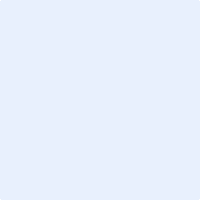 